DIA DA DEMOCRACIA – 25 DE OUTUBRO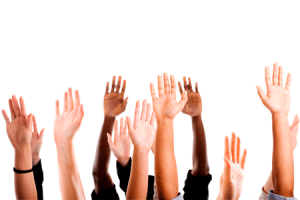 Em tempos de eleição, a palavra democracia vem à tona. Ela origina-se dos termos gregos “demos”, que significa povo, e “kratos”, poder. Ou seja, o poder do povo. Democracia é uma forma de governo em que os cidadãos participam das tomadas de decisão, seja de forma direta ou indireta, através de um representante eleito.No próximo domingo, os cidadãos brasileiros portadores do título eleitoral, irão às urnas novamente para decidir quem os representará nos próximos quatro anos. O futuro presidente deverá agir em prol do povo, respeitando a liberdade, igualdade e os direitos dos cidadãos.Você já pesquisou sobre o seu candidato? Sabe alguma informação do seu plano de governo? Não faça sua escolha com base no que a maioria pensa ou no que as pesquisas revelam. Aproveite o dia da democracia para se informar!